Кварто-квинтовое соотношение (Т6 – D6, Т6 – S6). В басу образуется скачок терцовых тонов.  Соединение преимущественно гармоническое. Плавное голосоведение возможно, если удвоен общий звук. Типичная ошибка – параллельные октавы. Чтобы ее избежать, необходим скачок в  сопрано или теноре, желательно в направлении, противоположном ходу баса.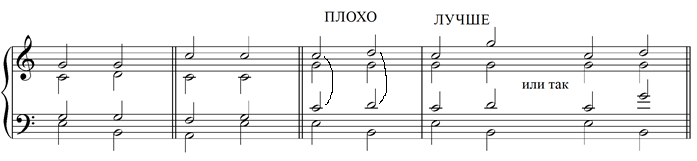        При секундовом соотношении (S6 – D6) три голоса идут вверх параллельным движением (с параллельными квартами, но не квинтами!). В S6 удобно удвоить основной тон, а в D6 –квинтовый. Если же в S6 удвоена квинта, то в одном из верхних голосов необходим нисходящий скачок.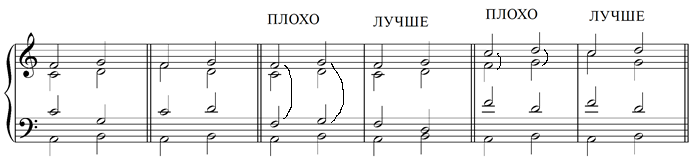       Особенности  соединения  в  миноре:В  соединении t6 - D6   бас  ведется только на ум.4 (см. такт 1).В  соединении s6 - D6 во  избежание запрещенного хода на ув.2 можно использовать:а) мажорную субдоминанту (мелодический  минор! См. такты 2, 3)б) ход в басу на ум.7.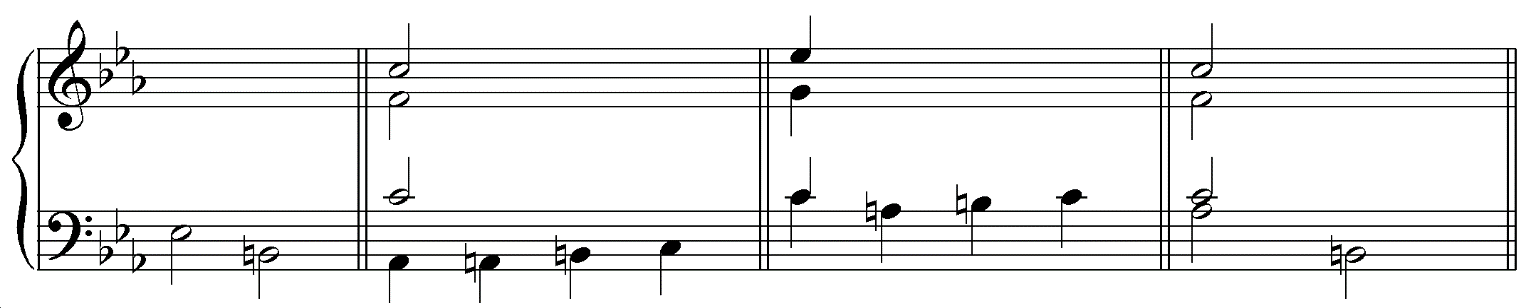                   t6        D6         s6       S6      D6      t             t         S6      D6      t              s6            D6      Практические задания. Подписать аккорды в оборотах. Играть. Понять.Решить задачу по цифровке: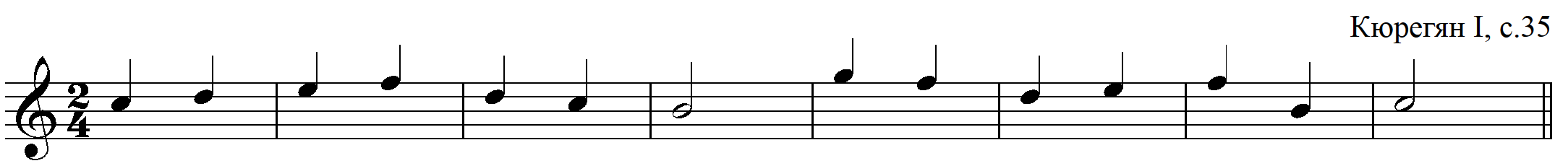             T        D        T       S6        D      T6            D               T6      S6       D6      T        S        D          TРешить задачу по крайнему двухголосию: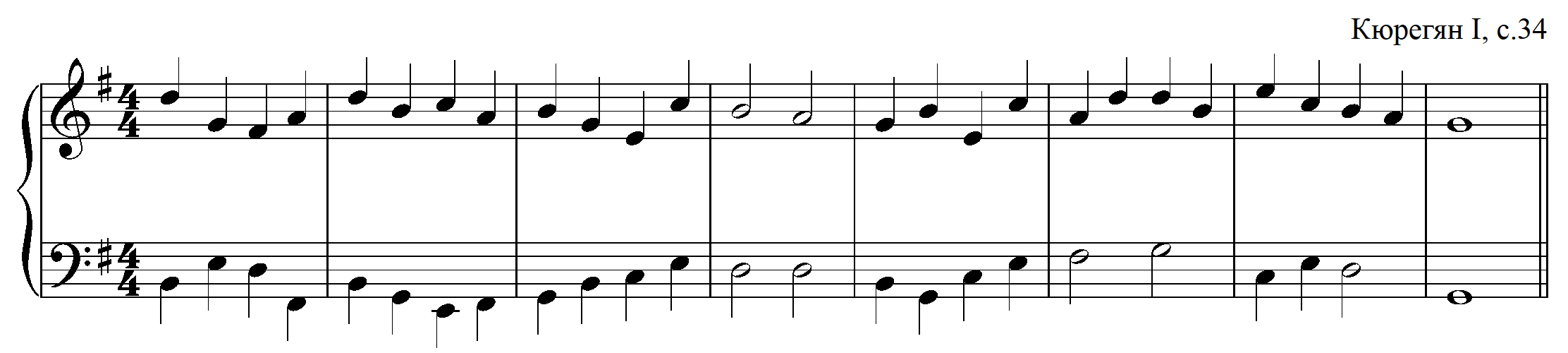 Сделать гармонический анализ музыкального фрагмента (потактовую схему)                                №№ 60 – 62  из Хрестоматии Незванова, Лащенковой. Один пример прислать к концу урока, остальные позднее.Закреплять игру периода по цифровке (задание от 08.05.2020). Устно Вопросы для повторенияКакова роль секстаккордов в гармоническом развитии.Расположение 6-аккордов может быть ... ,   ...    и ...Место применения 6-аккордов в форме периода – При соединении трезвучий и 6-аккордов кварто-квинтового соотношения возможны скачки 1) ... и …      2) ...        3) ...Что такое скрытые квинты и скрытые октавы? Как избежать скрытые квинты и скрытые октавы?При соединении двух 6-аккордов кварто-квинтового соотношения наиболее частой ошибкой являются ...При соединении двух 6-аккордов секундового соотношения наиболее частой ошибкой являются ...При соединении S6 и D6 в гармоническом миноре в басу образуется ход на ув.2. Как его избежать? (два способа)Как надо вести бас в обороте t6 – D6?К окончанию урока прислать задания 2, 4. Остальные присылать по мере готовности не позднее 21.05.2020. Видеозапись игры крайне желательна!ПреподавательЮшкова Елена ВалентиновнаУчебная дисциплинаГармонияСпециальность53.02.04 Вокальное искусство     Курс 2Дата занятия15.05.2020Тема Соединение двух секстаккордов